Информация о проведенном семинаре-тренинге со студентами ГБПОУ КК «Славянский сельскохозяйственный техникум»Поиск работы, в большинстве случаев, воспринимается нами как занятие волнительное, непонятное, с негарантированным результатом. Активизируются наши опасения, страхи, предубеждения. В скором времени, тысячи выпускников организаций профессионального образования Краснодарского края столкнутся с необходимостью  трудоустройства.  Чтобы помочь студентам ГБПОУ КК «Славянский сельскохозяйственный техникум» преодолеть трудности поиска работы, специалисты центра занятости населения Темрюкского района провели очередной семинар-тренинг, на котором разобрали основные этапы поиска работы как систему, частые ошибки и способы их устранения.Всем желающим была представлена возможность получить государственную услугу по профессиональной ориентации граждан в целях выбора сферы деятельности (профессии), трудоустройства, прохождения профессионального обучения и получения дополнительного профессионального образования.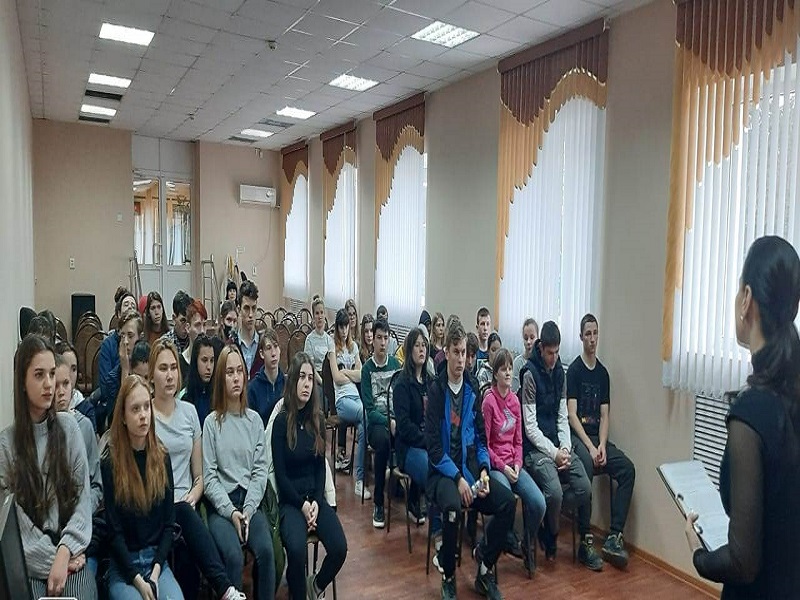 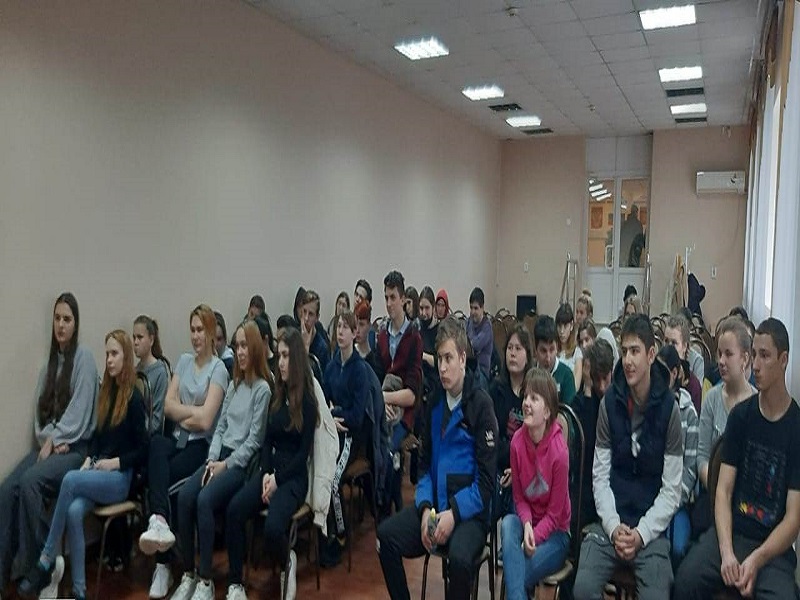 